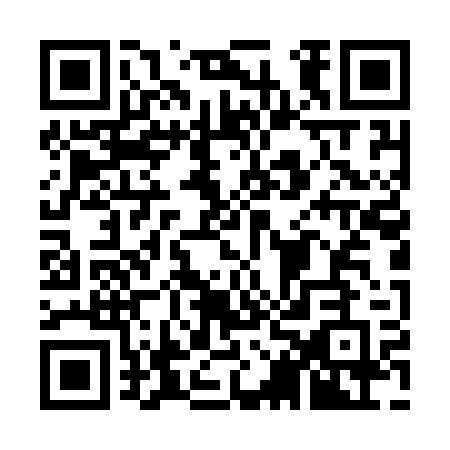 Prayer times for Soutelo do Douro, PortugalMon 1 Apr 2024 - Tue 30 Apr 2024High Latitude Method: Angle Based RulePrayer Calculation Method: Muslim World LeagueAsar Calculation Method: HanafiPrayer times provided by https://www.salahtimes.comDateDayFajrSunriseDhuhrAsrMaghribIsha1Mon5:387:121:336:037:559:242Tue5:367:111:336:047:569:263Wed5:347:091:336:057:579:274Thu5:327:071:336:057:589:285Fri5:307:061:326:067:599:306Sat5:287:041:326:078:019:317Sun5:267:031:326:088:029:328Mon5:247:011:316:088:039:349Tue5:226:591:316:098:049:3510Wed5:206:581:316:108:059:3611Thu5:186:561:316:108:069:3812Fri5:166:541:306:118:079:3913Sat5:146:531:306:128:089:4114Sun5:136:511:306:128:099:4215Mon5:116:501:306:138:109:4316Tue5:096:481:296:148:119:4517Wed5:076:471:296:148:129:4618Thu5:056:451:296:158:139:4819Fri5:036:441:296:168:149:4920Sat5:016:421:296:168:169:5121Sun4:596:411:286:178:179:5222Mon4:576:391:286:178:189:5423Tue4:556:381:286:188:199:5524Wed4:536:361:286:198:209:5625Thu4:526:351:286:198:219:5826Fri4:506:341:276:208:229:5927Sat4:486:321:276:218:2310:0128Sun4:466:311:276:218:2410:0329Mon4:446:301:276:228:2510:0430Tue4:426:281:276:228:2610:06